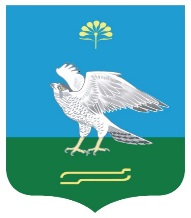 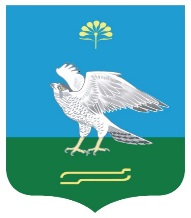                                                                   №  48О проведении публичных слушаний по проекту  бюджета сельского поселения Зильдяровский сельсовет муниципального района Миякинский район Республики Башкортостан  на 2019 год и на плановый период 2020 и 2021 годов »Руководствуясь Уставом сельского поселения Зильдяровский сельсовет муниципального района Миякинский район Республики Башкортостан ПОСТАНОВЛЯЮ:1. Провести публичные слушания  по проекту  бюджета сельского поселения Зильдяровский сельсовет муниципального района Миякинский район Республики Башкортостана на 2019 год и на плановый период 2020 и 2021 годов  28 ноября 2018г. в 15 часов 00 минут в здании администрации сельского поселения Зильдяровский сельсовет .2. Создать комиссию по организации и проведению публичных слушаний по проекту бюджета сельского поселения Зильдяровский сельсовет муниципального района Миякинский район Республики Башкортостана на 2019 год и на плановый период 2020 и 2021 годов »  в следующем составе:Председатель                         Идрисов Зиннур Заригатович  – комиссии:                               глава сельского поселения Зильдяровский                                                  сельсоветСекретарь                               Гареева Гульназ Мазгаровна - комиссии:                               управляющий делами администрации сельского                                                  поселенияЧлены комиссии:Шаякберова Г.М. – специалист администрации сельского поселения;Минегулов Ринат Адипович  - председатель постоянной комиссии по бюджету , налогам и вопросам муниципальной собственности3. Для ознакомления населения, проект бюджета сельского поселения Зильдяровский сельсовет муниципального района Миякинский район Республики Башкортостана на 2019 год и на плановый период 2020 и 2021 годов выставить на информационном стенде в здании администрации сельского поселения Зильдяровский сельсовет .                                          4. Письменные предложения по проекту бюджета сельского поселения Зильдяровский сельсовет муниципального района Миякинский район Республики Башкортостана на 2019 год и на плановый период 2020 и 2021 годов  с указанием фамилии, имени, отчества, даты и места рождения, адреса места жительства гражданина, внесшего предложения, принимаются в рабочие дни по адресу: с. Зильдярово, ул. Дружбы, д. 12  в 10-дневный срок  со дня обнародования настоящего постановления.5. Обнародовать настоящее постановление на информационном стенде в здании администрации сельского поселения Зильдяровский сельсовет .Глава  сельского поселения                                        З.З.Идрисов